附件：碳中和典型案例讲解及优秀技术交流培训班报名回执表请在报名表中正确填写“发票抬头”、“纳税人识别号”等信息，如无特殊情况，已开发票不予更换。姓   名性别出生年月学历参加工作时间职务联系电话专业工作单位电子邮箱身份证号通信地址（邮寄证书使用）汇款账号账户名称：中国环境科学学会 开户银行：中国光大银行北京礼士路支行银行账号：75010188000331250单位汇款请备注“第*期案例讲解培训+学员姓名”，多位人员参加则逐一填写学员姓名，个人汇款请备注需要开具的发票抬头（无备注需开具证明）。账户名称：中国环境科学学会 开户银行：中国光大银行北京礼士路支行银行账号：75010188000331250单位汇款请备注“第*期案例讲解培训+学员姓名”，多位人员参加则逐一填写学员姓名，个人汇款请备注需要开具的发票抬头（无备注需开具证明）。账户名称：中国环境科学学会 开户银行：中国光大银行北京礼士路支行银行账号：75010188000331250单位汇款请备注“第*期案例讲解培训+学员姓名”，多位人员参加则逐一填写学员姓名，个人汇款请备注需要开具的发票抬头（无备注需开具证明）。账户名称：中国环境科学学会 开户银行：中国光大银行北京礼士路支行银行账号：75010188000331250单位汇款请备注“第*期案例讲解培训+学员姓名”，多位人员参加则逐一填写学员姓名，个人汇款请备注需要开具的发票抬头（无备注需开具证明）。支付宝付款请务必在备注栏填写：第*期案例讲解培训+单位简称+姓名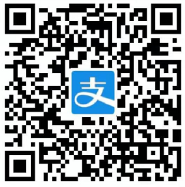 支付宝付款请务必在备注栏填写：第*期案例讲解培训+单位简称+姓名开票信息发票类型□增值税普通发票□增值税普通发票□增值税普通发票□增值税普通发票□增值税普通发票开票信息发票抬头开票信息纳税人识别号专业选择□新报名学员：2500元/人□参加过我会双碳领域培训的往期学员：2000元/人□新报名学员：2500元/人□参加过我会双碳领域培训的往期学员：2000元/人□新报名学员：2500元/人□参加过我会双碳领域培训的往期学员：2000元/人□新报名学员：2500元/人□参加过我会双碳领域培训的往期学员：2000元/人□新报名学员：2500元/人□参加过我会双碳领域培训的往期学员：2000元/人□新报名学员：2500元/人□参加过我会双碳领域培训的往期学员：2000元/人报名联系老师联系人：李向阳   手机：13910445026   邮箱：cses2008@126.com联系人：李向阳   手机：13910445026   邮箱：cses2008@126.com联系人：李向阳   手机：13910445026   邮箱：cses2008@126.com联系人：李向阳   手机：13910445026   邮箱：cses2008@126.com联系人：李向阳   手机：13910445026   邮箱：cses2008@126.com联系人：李向阳   手机：13910445026   邮箱：cses2008@126.com备注1.近期蓝底免冠标准1寸证件照1张；2.身份证（正反面）复印件1份；3.请将此表及报名材料（照片、身份证复印件）于培训前报至招生组邮箱。1.近期蓝底免冠标准1寸证件照1张；2.身份证（正反面）复印件1份；3.请将此表及报名材料（照片、身份证复印件）于培训前报至招生组邮箱。1.近期蓝底免冠标准1寸证件照1张；2.身份证（正反面）复印件1份；3.请将此表及报名材料（照片、身份证复印件）于培训前报至招生组邮箱。1.近期蓝底免冠标准1寸证件照1张；2.身份证（正反面）复印件1份；3.请将此表及报名材料（照片、身份证复印件）于培训前报至招生组邮箱。1.近期蓝底免冠标准1寸证件照1张；2.身份证（正反面）复印件1份；3.请将此表及报名材料（照片、身份证复印件）于培训前报至招生组邮箱。1.近期蓝底免冠标准1寸证件照1张；2.身份证（正反面）复印件1份；3.请将此表及报名材料（照片、身份证复印件）于培训前报至招生组邮箱。